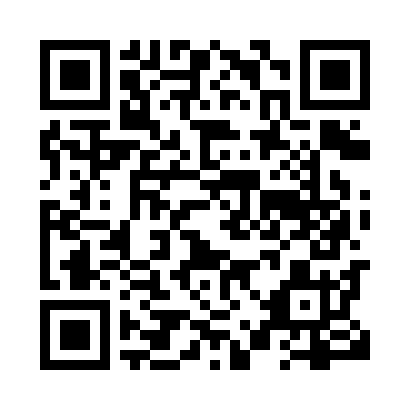 Prayer times for Cheneka, Alberta, CanadaWed 1 May 2024 - Fri 31 May 2024High Latitude Method: Angle Based RulePrayer Calculation Method: Islamic Society of North AmericaAsar Calculation Method: HanafiPrayer times provided by https://www.salahtimes.comDateDayFajrSunriseDhuhrAsrMaghribIsha1Wed4:156:111:366:439:0310:582Thu4:126:091:366:449:0411:013Fri4:106:071:366:459:0611:044Sat4:076:051:366:469:0711:065Sun4:046:031:366:479:0911:096Mon4:016:021:366:489:1011:127Tue3:586:001:366:499:1211:158Wed3:555:581:366:509:1411:179Thu3:525:571:356:519:1511:2010Fri3:505:551:356:529:1711:2311Sat3:475:531:356:539:1811:2612Sun3:445:521:356:549:2011:2813Mon3:435:501:356:559:2111:2914Tue3:425:491:356:559:2311:2915Wed3:425:471:356:569:2411:3016Thu3:415:461:356:579:2611:3117Fri3:405:451:366:589:2711:3118Sat3:405:431:366:599:2911:3219Sun3:395:421:367:009:3011:3320Mon3:385:411:367:019:3111:3421Tue3:385:391:367:019:3311:3422Wed3:375:381:367:029:3411:3523Thu3:375:371:367:039:3511:3624Fri3:365:361:367:049:3711:3625Sat3:365:351:367:049:3811:3726Sun3:355:341:367:059:3911:3827Mon3:355:331:367:069:4011:3828Tue3:345:321:367:079:4211:3929Wed3:345:311:377:079:4311:4030Thu3:345:301:377:089:4411:4031Fri3:335:291:377:099:4511:41